Załącznik 3OŚWIADCZENIE WNIOSKODAWCY DOTYCZĄCE PRIORYTETU 3/składa Pracodawca, który ubiega się o środki na kształcenie ustawiczne w ramach priorytetu 3/Oświadczam/y w imieniu swoim lub podmiotu, który reprezentuję/my, 
że osoba/y wskazane do kształcenia w ramach Priorytetu nr 3 spełnia/ją warunki dostępu do priorytetu 
tj.  *  w ciągu roku przed datą złożenia wniosku o dofinansowanie kosztów kształcenia      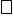        ustawicznego pracowników i pracodawców ze środków KFS, podjęła/li pracę po       przerwie  spowodowanej sprawowaniem opieki nad dzieckiem trwającej nieprzerwalnie        minimum 90 dni              lub jest/są członkami rodziny wielodzietnej oraz na dzień złożenia wniosku posiada/ją Kartę Dużej  Rodziny bądź spełnia/ją warunki jej posiadania.                                                                                                        ……………………….……………..……………………………………………../data/	/podpis i pieczęć Pracodawcy lub osoby uprawnionej do reprezentowania Pracodawcy/*  właściwe zaznaczyć